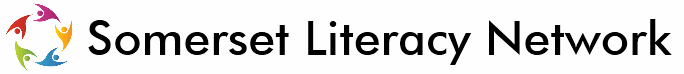 Word list – years 5 and 6Phonics continues to underpin spelling at KS2The same grapheme may represent more than one phoneme Example: y – accompany, category, physical, rhyme, rhythm, symbol, system, yachtGrapheme ‘ei’: foreign, leisureThe same  phoneme can be spelled in more than one wayExamples;/or/ - according, awkward, forty, neighbour, opportunity/ai/ - appreciate, available, desperate, exaggerate, explanation, neighbour The same phoneme can be spelled in more than one wayHomophone examples:symbol  cymbalmuscle  musselqueue  cueSyllables – pronunciation to aid spellingExamples: cemetery, desperate, restaurant, temperature, vegetableTricky words:amateur, bruise, guarantee, language, queue, yachtSpelling RulesSingular to plural nouns. Examples:-s: bargain -bargains, competition - competition,  yacht - yachts-y/ies: category -  categories, community - communities, variety - varietiesAdd prefix:available – unavailable                          frequently - infrequentlyconscious – unconscious                      necessary - unnecessarydefinite – indefinite                                relevant - irrelevantfamiliar - unfamiliar                               sincere – insincereVocabulary development:communicate -  communicative – uncommunicativecompetition – competitive – uncompetitiveconvenience – inconvenience     convenient – inconvenientinterrupt – interrupted -  uninterruptedoccupy – occupied -  unoccupiedprofession – professional - unprofessionalrecognise – recognisable  - unrecognisableAntonym: amateur / professional                 disastrous / excellent, marvellous (synonym)Year 3 / 4 revision of  -tion, -sion, -ssion, -ationaccommodate – accommodation                        interrupt - interruptionappreciate – appreciation                                   occupy - occupationcommunicate – communication                          persuade - persuasioncompetition – compete                                       pronunciation – pronouncedesperate – desperation                                    recommend - recommendationdetermined – determination                               suggest - suggestionexaggerate – exaggeration                                variety - variationexplanation – explain Suffixes:    -ant    -ance   -ancy    -ent    -ence   -encycorrespond – correspondent – correspondenceexcellent – excel - excellenceexistence – existhindrance – hinderinterfere – interferenceoccupy – occupantoccur – occurrencerelevant – relevanceWord families  - change of spelling curiosity – curious                       pronunciation - pronounceexplanation – explain                  twelfth – twelveLinks between words: vocabulary (categories)Examples:Letter writing: correspond, secretary, signature, sincerelySpeech: communicate, criticise, guarantee, exaggerate, explanation, harass,                interrupt, language, persuade, pronunciation, recommend, relevant,                    suggest, varietyPeople (groups): committee, community, government, identity, individual,               neighbour, parliament, profession, secretary     Mnemonics (reminders):cemetery         Should ghosts come out they all go ‘e …e…e….’. exaggerate     Goofy Greg loved to exaggerate.familiar           That  liar looks familiar.necessary       Not every cat eats sardines(some are really yummy)                         Never eat crisps, eat salad sandwiches – and remain young.       rhythm            Rhythm  has your two hips moving